ROZKWIT KOBIECOŚCI. Kolekcja QUIOSQUE wiosna 2022Odważna, zmysłowa, inspirująca, wiosenna odsłona QUIOSQUE to kobiecość w pełnym rozkwicie. W tym sezonie nie obawiamy się wyróżniać, nowa kolekcja to przede wszystkim feria energetycznych kolorów i odważnych wzorów, dzięki którym każda klientka będzie mogła wyrazić siebie. Super modne odcienie niebieskiego, soczysta zieleń, kobieca fuksja i ożywcze oranże to tylko niektóre z barw, jakie pojawią się w wiosennych propozycjach. Towarzyszyć im będą printy, przede wszystkim różnorodne kwiatowe nadruki, pojawią się zarówno drobne łączki, jaki duże wzory, nie zabraknie także zwierzęcych motywów.W nowej kolekcji ważne miejsce zajmują sukienki. Projektanci zadbali o to, żeby coś dla siebie znalazły zarówno fanki minimalistycznych rozwiązań, jak i miłośniczki efektownych kreacji. Szczególną uwagę warto zwrócić na kwiecistą sukienkę midi w intensywnych odcieniach różu, pomarańczowego i niebieskiego. To idealna propozycja na wyjątkowe uroczystości, przyjęcie ślubne lub komunię, zwiewny fason i oryginalny dekolt sprawią, że każda kobieta poczuje się w niej wyjątkowo. Inna charakterystyczna dla wiosennej kolekcji sukienka to długa kreacja w kolorze energetycznej fuksji wykonana z przewiewnej bawełny, odważny kolor przełamuje romantyczny fason zakończony ozdobną falbaną. W propozycjach na nadchodzące miesiące nie brakuje także biznesowych modeli np. popularnej szmizjerki w wersjach midi i maksi oraz swobodnych sukienek na co dzień w soczystych kolorach.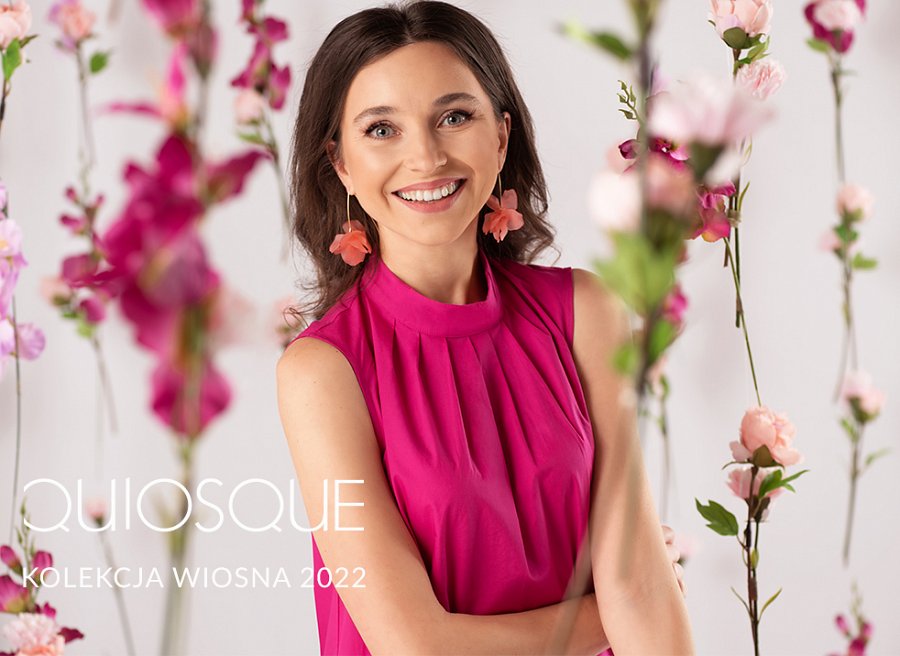 Wiosna to także kontynuacja trendu power look. Damskie garnitury pozostają z nami, jednak nabierają zupełnie nowego wyrazu dzięki zdecydowanym kolorom i printom. Projektanci przygotowali między innymi zestaw z klasyczną damską marynarką w modnym chabrowym kolorze oraz komplet w charakterystyczny dla QUIOSQUE orientalny wzór, w żywej zielonej tonacji.Nowy sezon to także inspirujące stylizacje na co dzień, w których kobiecość harmonijnie łączy się z komfortem. Dżinsowe komplety, zwiewne spódnice, które rewelacyjnie wyglądają w połączeniu z oversize’ową koszulą i obuwiem sportowym. W casualowych propozycjach znajdziemy także wygodne bawełniane sukienki w kwiatowe i geometryczne wzory.Całość wiosennej kolekcji QUIOSQUE uzupełniają stylowe akcesoria. Modne modułowe i pikowane torebki, w odcieniach beżu, mięty i czerni. Szeroka gama okularów przeciwsłonecznych oraz wzorzystych apaszek i gawroszek.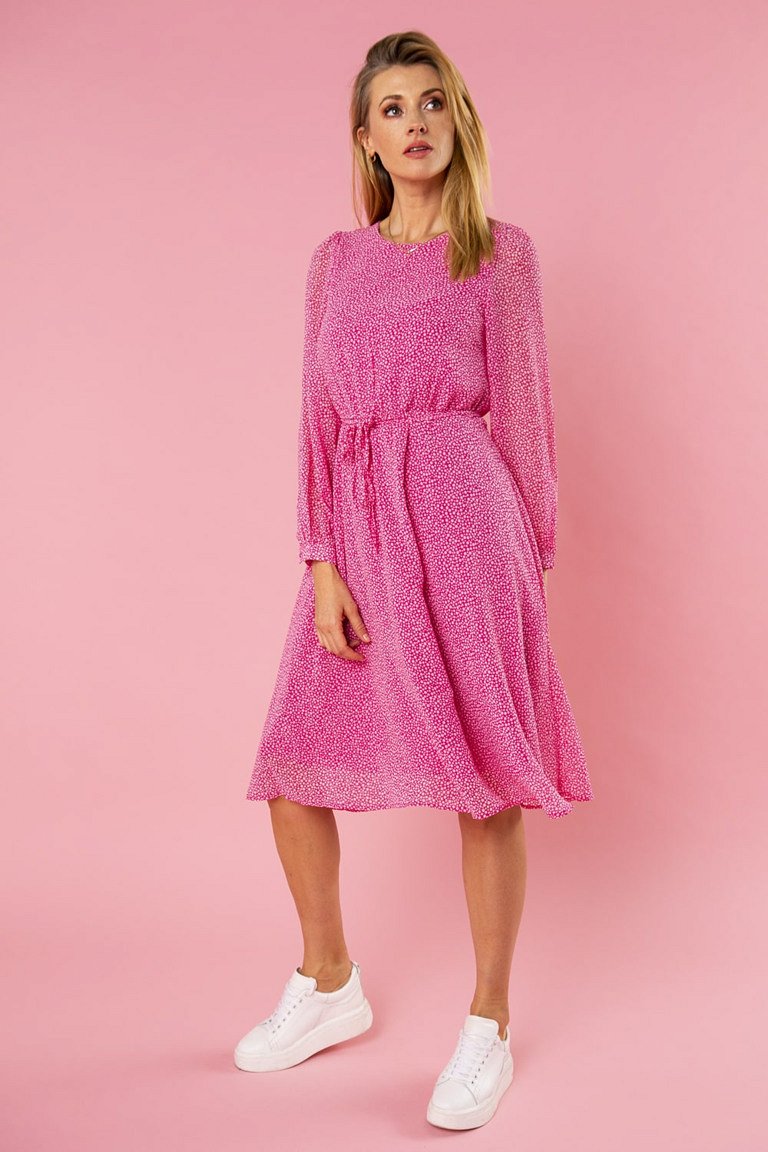 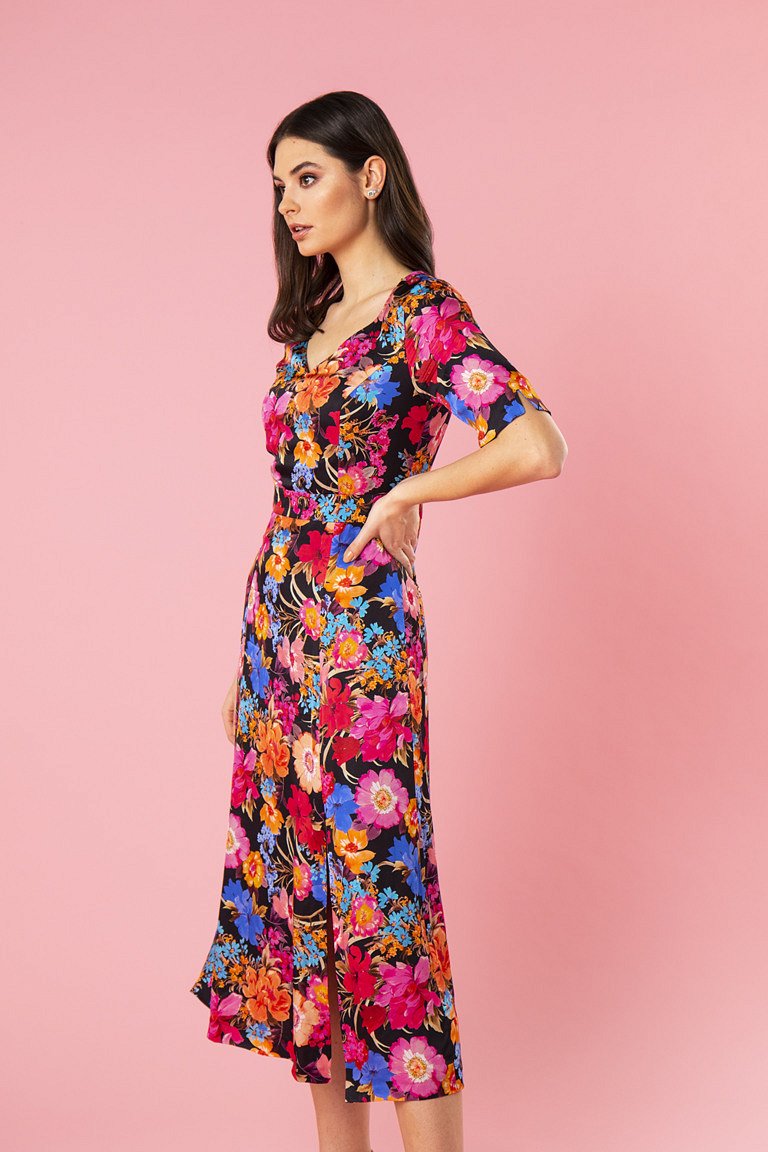 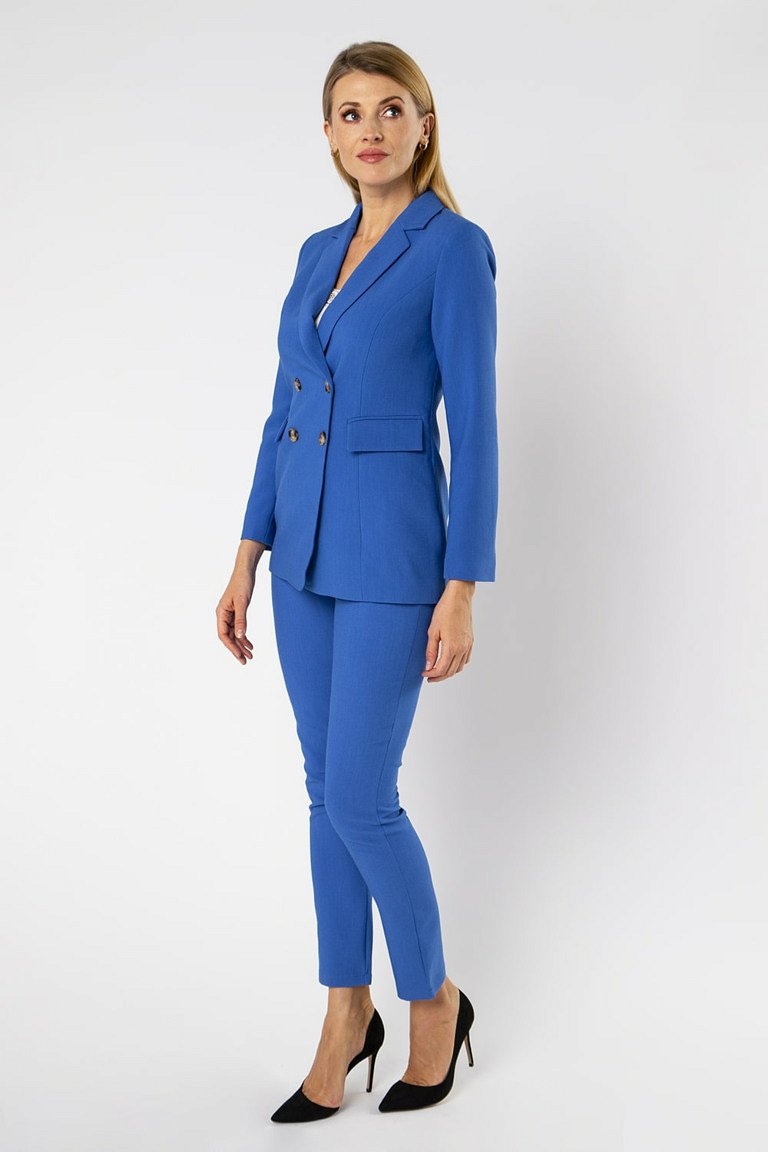 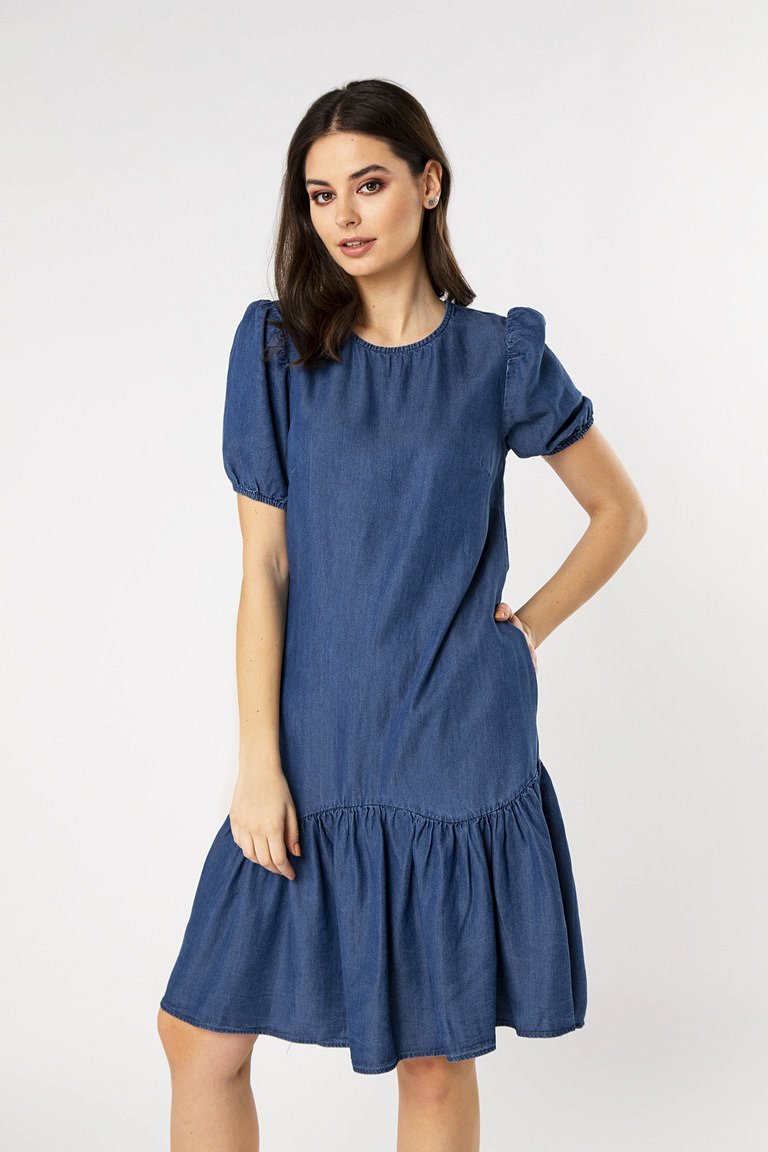 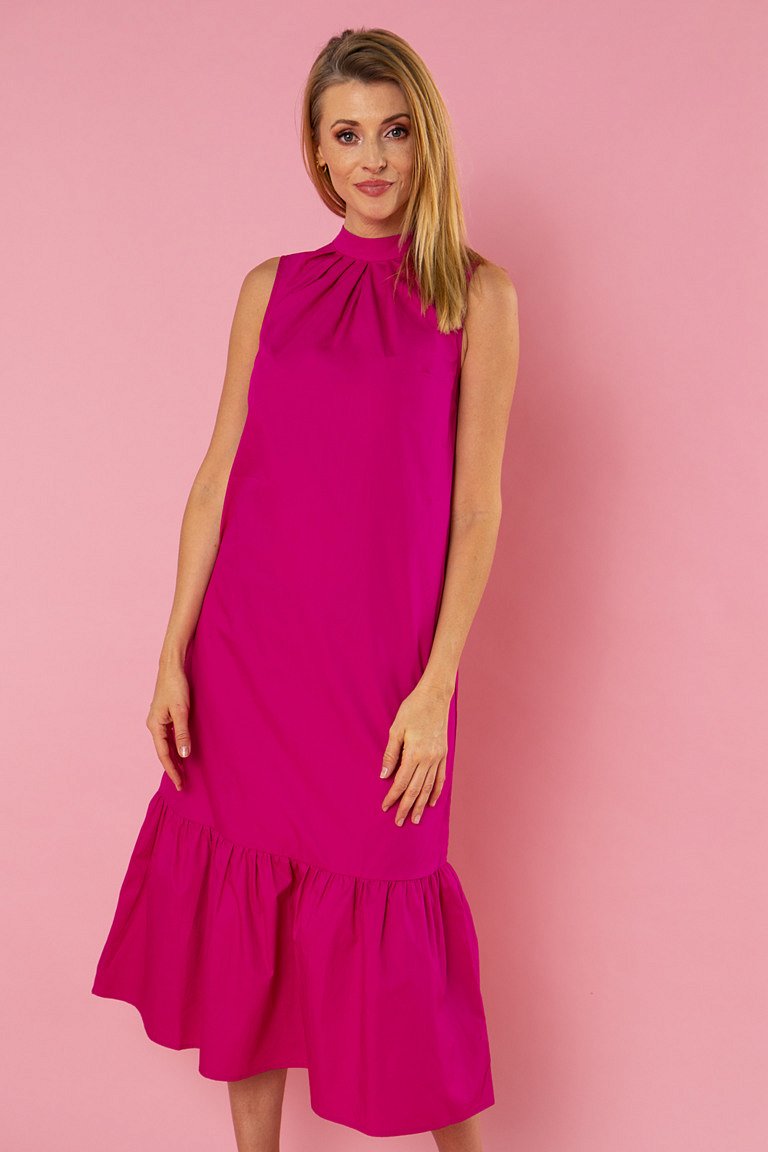 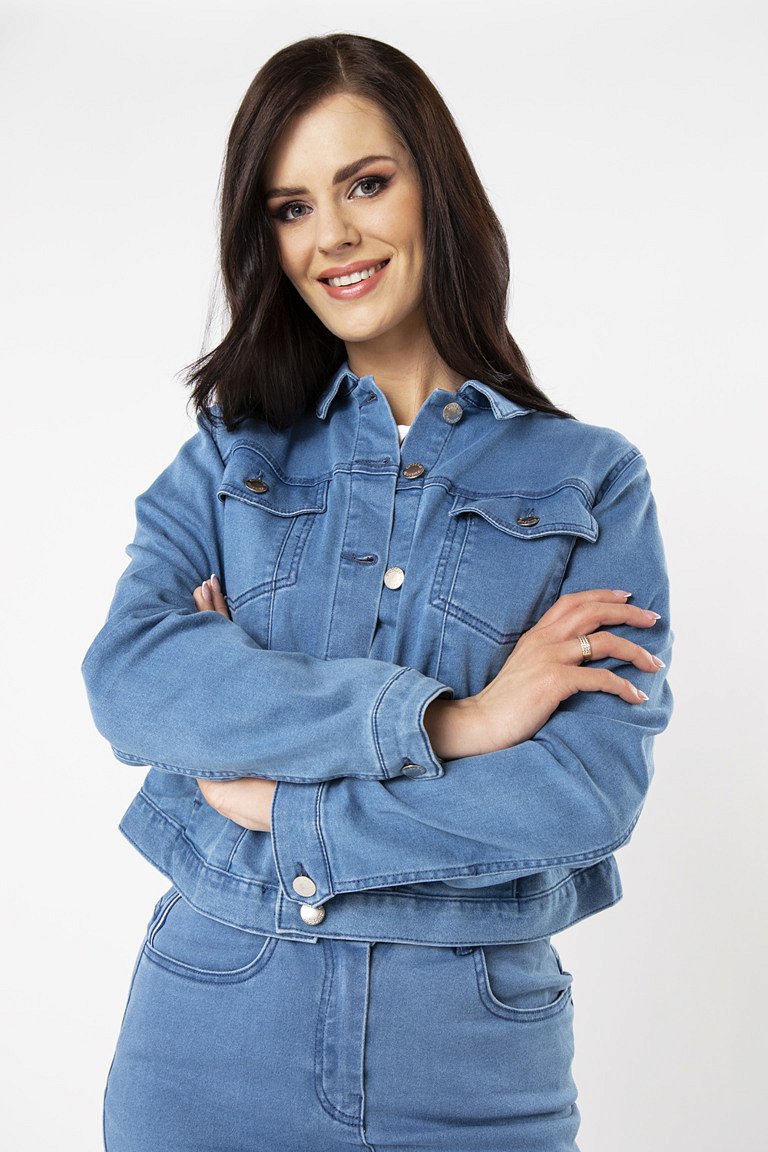 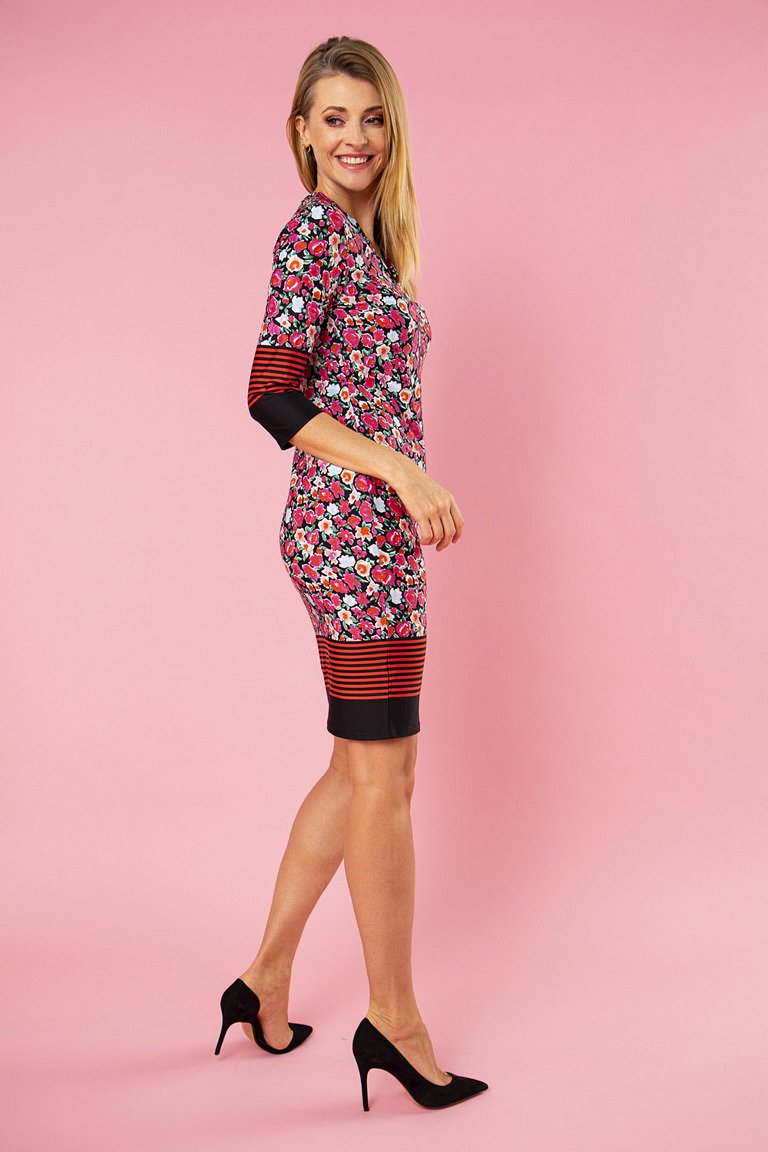 